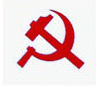 ສາທາລະນະລັດ  ປະຊາທິປະໄຕ  ປະຊາຊົນລາວສັນຕິພາບ  ເອກະລາດ  ປະຊາທິປະໄຕ  ເອກະພາບ  ວັດທະນະຖາວອນຄະນະບໍລິຫານງານພັກ ອອປສ                                                                                                                                                                                  ເລກທີ ....../ໜພ.ຫກ                                                                        ນະຄອນຫຼວງວຽງຈັນ, ວັນທີ ......ມັງກອນ 2019ບົດບັນທຶກກອງປະຊຸມໜ່ວຍພັກຫ້ອງການປະຈຳເດືອນ ທັນວາ 2018ອິງຕາມ ກົດລະບຽບພັກປະຊາຊົນປະຕິວັດລາວ ສະໄໝທີ  Xອິງຕາມ ທິດຊີ້ນຳ-ນຳພາຂອງຄະນະບໍລິຫານງານພັກ ອົງການໄອຍະການປະຊາຊົນສູງສຸດໃນຕອນເຊົ້າຂອງວັນທີ 19 ທັນວາ 2018, ເວລາ 8 ໂມງ 30 ນາທີ, ທີ່ຫ້ອງປະຊຸມຊັ້ນ 3 ຂອງອົງການໄອຍະການປະຊາຊົນສູງສຸດ ໜ່ວຍພັກຫ້ອງການ ໄດ້ດຳເນີນກອງປະຊຸມປະຈຳເດືອນໜ່ວຍພັກປະຈຳເດືອນ ທັນວາ ປີ 2018, ພາຍໃຕ້ການເປັນປະທານຂອງ ສະຫາຍ ສີສຸນທອນ ສໍພາບມີໄຊ ກໍາມະການຄະນະພັກ ອົງການໄອຍະການປະຊາຊົນສູງສຸດ, ມີບັນດາສະຫາຍ ຮອງເລຂາ  ແລະ ສະມາຊິກພັກໜ່ວຍພັກຫ້ອງການເຂົ້າຮວ່ມທັງໝົດ 10 ສະຫາຍ, ມີລາຍຊື່ດັ່ງນີ້:ສະຫາຍ ສີສຸນທອນ  ສໍພາບມີໄຊສະຫາຍ ຈັນທະບູນ  ເພັງຄຳໃສສະຫາຍ ສົມພອນໄຊ  ເມືອງປາກສະຫາຍ ວົງເດືອນ  ສຸພັນທອງສະຫາຍ ຄຳປະເສີດ  ວິຈິດຕະວົງສະຫາຍ ສຸດແສນແພງ ສິງດາລາສະຫາຍ ນາງ ສຸກພາວັນ  ທຳມະວົງສະຫາຍ ສົມຫວັງ ສາຍທອງຈັນສະຫາຍ ນາງ ຄໍາຫຼ້າ ສິລິຜົນສະຫາຍ ດີກອງປະຊຸມໄດ້ດຳເນີນຕາມວາລະດັ່ງນີ້:ກອງປະຊຸມໄດ້ຮັບຟັງການລາຍງານສະພາບການເຄື່ອນໄຫວວຽກງານພົ້ນເດັ່ນໃນເດືອນ ທັນວາ 2018 ທີ່ຜ່ານມາ ແລະ ວຽກງານຈຸດສຸມໃນເດືອນ ທັນວາ ປີ 2018 ຂອງບັນດາໜ່ວຍພັກ ເຊິ່ງມີລາຍລະອຽດດັ່ງລຸ່ມນີ້:ການຊີ້ນຳ-ນຳພາວຽກງານຫ້ອງການປະຈຳເດືອນ ທັນວາ 2018ວຽກງານການເມືອງ-ແນວຄິດ, ນຳພາພະນັກງານ ແລະ ມະຫາຊົນໃນ​ເດືອນໜຶ່ງຜ່ານ​ມາ ຄະນະພັກ ຫ້ອງການ ອອປສ ໄດ້ເອົາໃຈໃສ່ສຶກສາອົບຮົມດ້ານການເມືອງ - ແນວຄິດ ໃຫ້ແກ່ສະມາຊິກພັກ, ພະນັກງານ - ລັດຖະກອນ​ ພາຍໃນຫ້ອງການ ດ້ວຍຫຼາຍວິທີ ຢ່າງເປັນປົກກະຕິ, ຊຶ່ງໄດ້ຖືເອົາວຽກງານດັ່ງກ່າວເປັນວຽກງານຕົ້ນຕໍ ໃນການຄຸ້ມຄອງຊີ້ນຳ - ນໍາພາພະນັກງານໃຫ້ມີ​ທັດສະນະ​ຫຼັກໝັ້ນການ​ເມືອງໜັກ​ແໜ້ນ, ມີຄວາມຈົ່ງຮັກພັກດີ, ເຊື່ອໝັ້ນ ແລະ ເປັນເອກະພາບຕໍ່ການນຳພາຂອງພັກ, ມີຄວາມອຸ່ນອຽນທຸ່ນທ່ຽງ ​ເປັນ​ເຈົ້າ​ການ​ໃນ​ການຈັດ​ຕັ້ງ​ປະຕິບັດໜ້າທີ່​ຂອງ​ຕົນ​ດ້ວຍ​ຄວາມ​ຮັບຜິດຊອບສູງ, ມີຈັນຍາບັນ, ມີນໍ້າໃຈຮັບໃຊ້ປະຊາຊົນດ້ວຍຄວາມສັດຊື່ບໍລິສຸດ, ປະຕິບັດລັດຖະທໍາມະນູນ ແລະ ກົດໝາຍຢ່າງເຂັ້ມງວດ, ມີແບບແຜນວິທີເຮັດວຽກດີສົມຄວນ ແລະ ໄດ້ເຂົ້າຮ່ວມເຊື່ອມຊຶມແນວທາງການເມືອງຂອງພັກເປັນປົກກະຕິ.ໄດ້ເອົາໃຈໃສ່ຊີ້ນຳ - ນໍາພາສ້າງ ແລະ ເຂົ້າຂະບວນອອກແຮງງານລວມ, ຂະບວນການແຂ່ງຂັນກິລາ, ໄປຢ້ຽມຢາມເບິ່ງແຍງຊ່ວຍເຫຼືອເຊິ່ງກັນ ແລະ ກັນໃນເວລາຫຍຸ້ງຍາກ ເຈັບເປັນ, ເກີດລູກ ແລະ ອື່ນໆໃຫ້ຄວາມອົບອຸ່ນກັນ ໃນຍາມຫຍຸ້ງຍາກ ແລະ ໄດ້ຈັດຕັ້ງການປ້ອງກັນເວນຍາມສໍານັກງານ ໃນວັນຊາດທີ 2 ທັນວາ ຕາມການມອບໝາຍຂອງຄະນະປ້ອງກັນພາຍໃນ.ໄດ້ນຳພາພະນັກງານເຂົ້າຮ່ວມຟັງປະຖະກາຖາວັນສ້າງຕັ້ງເມືອງວຽງໄຊ ແຂວງຫົວພັນ ຖານທີ່ໝັ້ນຂອງການປະຕິວັດຄົບຮອບ 50 ປີ ໃຫ້ແກ່ພະນັກງານ-ລັດຖະກອນ ອົງການໄອຍະການປະຊາຊົນສູງສຸດ ແລະ ສະຖາບັນຄົ້ນຄ້ວາ ແລະ ຝຶກອົບຮົມວຽກງານໄອຍະການ.ວຽກງານວິຊາສະເພາະ      ຊີ້ນຳວຽກງານກະກຽມເນື້ອໃນຕ່າງໆ ຂອງກອງປະຊຸມວຽກງານໄອຍະການທົ່ວປະເທດ ປະຈຳປີ2018 ໃຫ້ສຳເລັດຕາມກຳນົດ;ຊີ້ນຳວຽກງານສະຫຼຸບຜົນການຈັດຕັ້ງປະຕິບັດການບໍລິຫານຄະດີຄົບວົງຈອນ ຂອງອົງການໄອຍະການປະຊາຊົນ ປະຈຳປີ 2018;-ຊີ້ນຳ ວຽກງານສະຫຼຸບຕີລາຄາປະເມີນຜົນການຈັດຕັ້ງປະຕິບັດໜ້າທີ່ວຽກງານຫ້ອງການຕາມຄຳຂວັນ 3 ມີ 4 ຮັບປະກັນ ແລະ ວຽກງານປະເມີນລັດຖະກອນ ປະຈຳປີ 2018;ສຸມໃສ່ຊີ້ນຳວຽກງານຈັດຕັ້ງປະຕິບັດແຜນງົບປະມານໃນຮ່່ວງທີຍັງບໍ່ສຳເລັດ;ສຸມໃສຊີ້ນຳການສະຫຼຸບການຈັດຕັ້ງປະຕິບັດແຜນງົບປະມານ ປະຈຳປີ 2018 ໃນສ່ວນຄວາມຮັບຜິດຊອບຂອງຫ້ອງການເພື່ອລາຍງານຕໍ່ຄະນະກວດກາ 0 ໂມງ;ຊີ້ນຳວຽກງານຄຸ້ມຄອງປົກປັກຮັກສາສຳນັກງານ ເປັນຕົ້ນ ແມ່ນການຕິດຕາມ, ກວດກາລະບົບໄຟຟ້າ, ນໍ້າປະປາ, ເອເຢັນຢ່າງເປັນປົກກະຕິ;ຊີ້ນຳວຽກງານຄຸ້ມຄອງ ປົກປັກຮັກສາອຸປະກອນໄອທີ, ພັດທະນາເວບໄຊ້ຂອງອົງການໄອຍະການປະຊາ ຊົນ, ຮັບປະກັນໃຫ້ການນຳໃຊ້ລະບົບເຕັກນິກຂໍ້ມູນຂ່າວສານໃຫ້ມີຄຸນນະພາບທີ່ດີ.ທິດທາງ ວຽກງານຈຸດສຸມປະຈຳເດືອນ ມັງກອນ 2019ສືບຕໍ່ຊີ້ນຳວຽກງານກະກຽມເນື້ອໃນຕ່າງໆ ຂອງກອງປະຊຸມວຽກງານໄອຍະການທົ່ວປະເທດ ປະຈຳປີ2018 ໃຫ້ສຳເລັດຕາມກຳນົດ;ສືບຕໍ່ຊີ້ນຳວຽກງານສະຫຼຸບຜົນການຈັດຕັ້ງປະຕິບັດການບໍລິຫານຄະດີຄົບວົງຈອນ ຂອງອົງການໄອຍະການປະຊາຊົນ ປະຈຳປີ 2018;ຊີ້ນຳການສະຫຼຸບການຈັດຕັ້ງປະຕິບັດແຜນງົບປະມານ ປະຈຳປີ 2018 ໃນສ່ວນຄວາມຮັບຜິດຊອບຂອງຫ້ອງການເພື່ອລາຍງານຕໍ່ຄະນະກວດກາ 0 ໂມງ;ຊີ້ນຳວຽກງານຄຸ້ມຄອງປົກປັກຮັກສາສຳນັກງານ ເປັນຕົ້ນ ແມ່ນການຕິດຕາມ, ກວດກາລະບົບໄຟຟ້າ, ນໍ້າປະປາ, ເອເຢັນຢ່າງເປັນປົກກະຕິ;ຊີ້ນຳວຽກງານຄຸ້ມຄອງ ປົກປັກຮັກສາອຸປະກອນໄອທີ, ພັດທະນາເວບໄຊ້ຂອງອົງການໄອຍະການປະຊາຊົນ, ຮັບປະກັນໃຫ້ການນຳໃຊ້ລະບົບເຕັກນິກຂໍ້ມູນຂ່າວສານໃຫ້ມີຄຸນນະພາບທີ່ດີ.ວຽກງານກໍ່ສ້າງພັກໄດ້ຊີ້ນຳ-ນຳພາ ສະມາຊິກພັກ ປະຕິບັດກົດລະບຽບພັກຢ່າງເຂັ້ມງວດ, ຈັດຕັ້ງປະຕິບັດແຜນການກໍສ້າງໜ່ວຍພັກໃຫ້ປອດໃສ, ເຂັ້ມແຂງ ແລະ ໜັກແໜັ້ນ, ປັບປຸງແບບແຜນວິທີເຮັດວຽກໃຫ້ດີຂື້ນ, ເຮັດໃຫ້ສະມາຊິກພັກຍາມໄດກໍມີສະຕິຕໍ່ພັກ, ຕໍ່ການຈັດຕັ້ງ, ເປັນແບບຢ່າງນຳໜ້າໃຫ້ແກ່ມະຫາຊົນ.ໄດ້ຈັດພິທີເລື່ນສະມາຊິກພັກສຳຮອງຂື້ນເປັນສະມາຊິກພັກສົມບູນ 1 ສະຫາຍ. ຕິດຕາກໍ່ສ້າງ ມະຫາຊົນທີ່ໄດ້ຮຽນກົດລະບຽບພັກແລ້ວ 2 ສະຫາຍ, ແລະ ມະຫາຊົນ ອີກ 1 ສະຫາຍ ທີ່ໄດ້ສ້າງເປັນເປົ້າໝາຍເຂົ້າພັກ.ກອງປະຊຸມລົງປະຊາມະຕິຮັບຮອງມະຫຊົນກ້າວໜ້າຜ່ານການຕິດຕາມ ແລະ ສຶກສາອົບຮົມ  2 ສະຫາຍ ທີ່ໄດ້ຮຽນກົດລະບຽບພັກແລ້ວ, ສະຫາຍສະມາຊິກພັກ ສົມບູນ ທີ່ຖືກມອບໝາຍ ກໍໄດ້ລາຍງານ ປະຫວັດ ແລະ ການເຄື່ອນໄຫວຂອງ 2 ສະຫາຍດັ່ງກ່າວ ຕໍ່ກອງປະຊຸມ.ກອງປະຊຸມໄດ້ພ້ອມກັນສັງເກດຕີລາຄາຄົ້ນຄ້ວາປະຫວັດ ແລະ ຜົນງານການເຄື່ອນໄຫວວຽກງານຂອງ ມະຫາ ຊົນ ດີເດັ່ນ 2 ສະຫາຍ ເພື່ອກໍ່ສ້າຂະຫາຍເຂົ້າພັກຂອງໜ່ວຍພັກຫ້ອງການ ເຊຶ່ງມີລາຍຊື່ດັ່ງນີ້:ສະຫາຍ ສົມສະຫວັນ ສິງກາວົງໄຊ ສະຫາຍ ນາງ ກຸ້ງແກ້ວ ມະນີວົງດ້ານດີປະຫວັດຂອງແຕ່ລະສະຫາຍແຈ້ງຂາວດີ, ຄົບຖ້ວນ ແລະ ບໍ່ມີແນວເຊື່ອງອຳ;ແຕ່ລະສະຫາຍ ມີທັດສະນະຫຼັກໝັ້ນສູງ, ຕັ້ງໜ້າຝຶກຝົນຕົນເອງຢ່າງລຽນຕິດ ແລະ ຕໍ່ເນື່ອງ;ແຕ່ລະສະຫາຍ ເປັນແບບຢ່າງທີ່ດີໃນການປະຕິບັດກົດລະບຽບລັດຖະກອນ ແລະ ປະຕິບັດໜ້າທີ່ວິຊາສະເພາະຂອງຕົນເອງໄດ້ດີ;ແຕ່ລະສະຫາຍຄວາມສາມັກຄີດີ, ແລະໄດ້ຕັ້ງໜ້າສຶກສາຮຳຮຽນຄວາມຮູ້ທາງວິຊາການ ແລະ ເປັນເຈົ້າການໃນການເຂົ້າຮ່ວມຂະບວນການຕ່າງໆທີ່ການຈັດຕັ້ງຈັດຂື້ນ.ດ້ານອ່ອນ: ແຕ່ລະສະຫານຍັງມີແນວຄິດຈົ່ງຈຽມ, ຍັງບໍ່ກ້າປະກອບຄວາມຄິດຄວາມເຫັນ ໃນກອງປະຊຸມ.ກອງປະຊຸມໄດ້ເຫັນດີເປັນເອກະພາບ: ສະເໜີໃຫ້ສາມອົງການຈັັດຕັ້ງມະຫາຊົນ ແລະ ຄະນະພັກຂັ້ນເທິງພິຈາລະນາອະນຸມັດ ຮັບເອົາ 2 ສະຫາຍດັ່ງກ່າວ, ຄື: ສະຫາຍ ສົມສະຫວັນ ສິງກາວົງໄຊ ແລະ ສະຫາຍ ນາງ ກຸ້ງແກ້ວ ມະນີວົງ ເຂົ້າເປັນສະມາຊິກພັກສຳຮອງ.ກອງປະຊຸມໄດ້ສຳເລັດລົງໃນເລລາ 11:30 ຂອງວັນດຽວກັນ.ສະນັ້ນ, ຈິ່ງເຮັດບົດບັນທຶກສະບັບນີ້ໄວ້ ເພື່ອເປັນບ່ອນອິງໃນການຈັດຕັ້ງປະຕິບັດນະຄອນຫຼວງວຽງຈັນ, ວັນທີ 19 ທັນວາ 2018ປະທານກອງປະຊຸມ                                                                        ຜູ້ບັນທຶກ